Operator Guideline for Efficient Image DenoiserPrecautionsTFLite is only input format to run on our mobile device, and detailed information can be found in Tensorflow TFLite site: https://www.tensorflow.org/lite.GPU acceleration is possible when participants follow this guideline for operator limitation. In other case, performance drop might be happened.Higher score could be guaranteed when model is generated in accordance with this guideline.The execution of a model on device may fail for a variety of uncontrollable reasons. In such a case, “runtime error” will be reported instead of the score.Common Definitionsn_input: the number of input tensors for one operatorn_output: the number of output tensors for one operatorN_in: the batch size of input tensorC_in: the channel of input tensorH_in: the height of input tensorW_in: the width of input tensorN_out: the batch size of input tensorC_out: the channel of output tensorH_out: the height of output tensorW_out: the width of output tensorinput_dim: (N_in, H_in, W_in, C_in)output_dim: (N_out, H_out, W_out, C_out)K_h: the kernel height of convolutionK_w: the kernel width of convolutionOperator TipsAll the operators listed below will be accelerated by GPU, but recommended configurations might get better acceleration effect than other configurations.The Tensorflow TFLite operators which don't appear in the below list will run on CPU fallback.For full list of supported operators by Tensorflow TFLite, please refer to: https://www.tensorflow.org/mlir/tfl_opsIDOperatorRecommended ConfigurationRemark1ADDn_input == 2 && input_dim == output_dimFor input_dim != output_dim && n_input == 2, one input tensor should have: H_in == 1 && W_in == 12AVERAGE_POOL_2D-3BIDIRECTIONAL_SEQUENCE_LSTM-4CONCATENATION(axis == 0 || axis == 1 || axis == 2) && n_input == 2axis == 3 && n_input <= 6axis: the concate axis for CONCATENATION in NHWC order5CONV_2Dgroup_size == 1 && dilation_width_factor == 1 && dilation_height_factor == 1 && K_h == K_w && K_h == 1, 3, 5, 7, 9Satisfying "W_out%8==0, C_out % 8 == 0, C_in % 8 == 0" would be bettergroup_size: the group number of one convolutionDilation related definitions are as below in TFLite: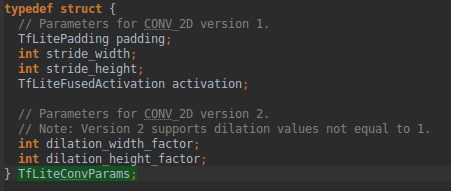 6DEPTHWISE_CONV_2Ddepth_multiplier == 1 && ( (dilation_height_factor == 4 && dilation_width_factor == 4) || (dilation_height_factor == 2 && dilation_width_factor == 2) ) && K_h == 3 && K_w == 3 && stride_width == 1 && stride_height == 1dilation_height_factor == 1 && dilation_width_factor == 1 && K_h == 3 && K_w == 3 && ( (stride_width == 1 && stride_height == 1) || (stride_width == 2 && stride_height == 2) )Related definitions are as below in TFLite: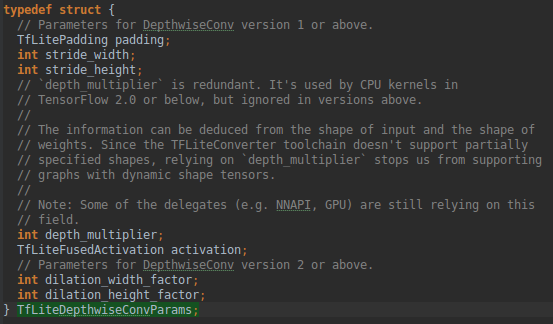 7DEPTH_TO_SPACE-8DIVn_input == 2 && input_dim == output_dim9FULLY_CONNECTED(C_in * H_in * W_in) % 256 == 0 would be better10GATHER-11LOGISTIC-12MAX_POOL_2D-13MEANaxis == 0 && H_in == 1 && W_in == 1 && C_in == 1axis == 3 && H_in == 1 && W_in == 1axis == 1 && W_in == 1axis == 2axis: the parameter for MEAN in NHWC order14MULn_input == 2 && input_dim == output_dim15REDUCE_MIN-16RELU 1. Directly follow ADD , CONV_2D, DEPTHWISE_CONV_2D, TRANSPOSE_CONV17RESHAPE-18RESIZE_BILINEAR-RESIZE_BILINEAR may have accuracy problem on GPU, so it may use CPU fallback19SOFTMAXaxis == 3 && C_in % 8 == 0axis: the parameter for SOFTMAX in NHWC order20SPLITN_in = 1 && axis == 3 && n_output == 2axis: the parameter for SPLIT in NHWC order21SQUEEZE-22SUBn_input == 2 && input_dim == output_dim23TANH-24TRANSPOSE_CONV group_size == 1 && TfLitePadding == kTfLitePaddingValid && stride_height == K_h && stride_width == K_w && stride_height == 2 && stride_width == 2 group_size == 1 && K_h * K_w % 4 == 0group_size: the group number of transpose convolutionRelated definitions are as below in TFLite: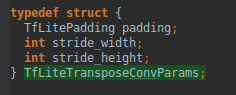 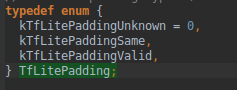 